Publish Your Self AssessmentYou will now attach and/or embed your self-assessment to the bottom of the blog post with the artifact you have chosen. You may choose to make this post private or public. After placing your artifact on a blog post, follow the instructions below.Categories - Self-AssessmentTags - Now tag your post using the tag that corresponds to the competency that you have written about. You can choose more than one. Please use lower case letters and be exact.#creativethinkingcc#communicationcc#criticalthinkingcc#socialresponsibilitycc#personalidentitycc#personalawarenessccUse the Add Document button located at the top of your post page and embed your self-assessment at the bottom of your blog post.Publish          M   U   S    I    C                                                                                                                                                                                                                                                                                                                                                                                                                                                                                                                                                                                                                                                                              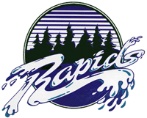 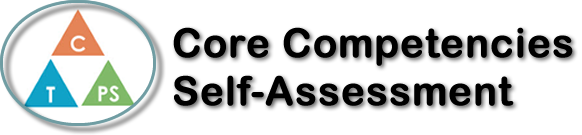           M   U   S    I    C                                                                                                                                                                                                                                                                                                                                                                                                                                                                                                                                                                                                                                                                              Name: CarrickDate: Sunday, February 7th, 2021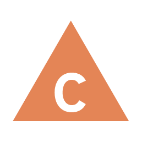 How does the artifact you selected demonstrate strengths & growth in the communication competency?In what ways might you further develop your communication competency?Self-ReflectionDescribe how the artifact you selected shows your strengths & growth in specific core competencies. The prompt questions on the left - or other self-assessment activities you may have done - may guide your reflection process.I believe I have demonstrated the personal awareness competency. Throughout the past half year of Band 9/10, I have persevered through learning new percussion instruments such as the timpani. When I was learning it, I had to be patient and take the time to relearn certain things such as the bass clef and learn how to tune the timpani. Whenever I needed help with the timpani or even other percussion instruments, I always asked the other two percussionists in our band to help out. For this last half of the school year, I will continue to brush up on these instruments and communicate with other people in our band to help strengthen our skills.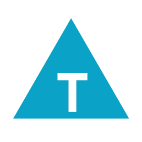 How does the artifact you selected demonstrate strengths & growth in the thinking competencies?In what ways might you further develop your thinking competencies?Self-ReflectionDescribe how the artifact you selected shows your strengths & growth in specific core competencies. The prompt questions on the left - or other self-assessment activities you may have done - may guide your reflection process.I believe I have demonstrated the personal awareness competency. Throughout the past half year of Band 9/10, I have persevered through learning new percussion instruments such as the timpani. When I was learning it, I had to be patient and take the time to relearn certain things such as the bass clef and learn how to tune the timpani. Whenever I needed help with the timpani or even other percussion instruments, I always asked the other two percussionists in our band to help out. For this last half of the school year, I will continue to brush up on these instruments and communicate with other people in our band to help strengthen our skills.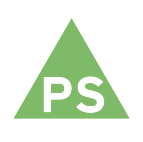 How does the artifact you selected demonstrate strengths & growth in the personal & social competencies?In what ways might you further develop your personal & social competencies?Self-ReflectionDescribe how the artifact you selected shows your strengths & growth in specific core competencies. The prompt questions on the left - or other self-assessment activities you may have done - may guide your reflection process.I believe I have demonstrated the personal awareness competency. Throughout the past half year of Band 9/10, I have persevered through learning new percussion instruments such as the timpani. When I was learning it, I had to be patient and take the time to relearn certain things such as the bass clef and learn how to tune the timpani. Whenever I needed help with the timpani or even other percussion instruments, I always asked the other two percussionists in our band to help out. For this last half of the school year, I will continue to brush up on these instruments and communicate with other people in our band to help strengthen our skills.